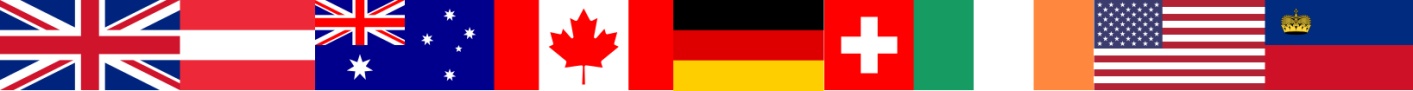 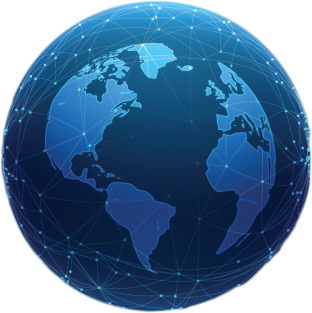             REGULAMIN GMINNEGO KONKURSU WIEDZY O KRAJACH ANGLOJĘZYCZNYCH I NIEMIECKOJĘZYCZNYCHZASADY OGÓLNE§ 1Konkurs organizowany jest przez Szkołę Podstawową nr 4 im. Władysława Broniewskiego w Wadowicach.Konkurs przeprowadza Komisja powołana przez Dyrektora Szkoły Podstawowej nr 4 im. Władysława Broniewskiego w Wadowicach.Siedzibą Komisji jest Szkoła Podstawowa nr 4 im. Władysława Broniewskiego w Wadowicach, ul. Słowackiego 2, 34-100 Wadowice.§ 2           Cele konkursu:Zainteresowanie uczniów historią, tradycjami i kulturą krajów, w których język angielski lub niemiecki jest językiem urzędowym.Rozwijanie umiejętności językowych. Kształtowanie postawy tolerancji wobec innych ludzi, narodów oraz ich odmiennej kultury. Rozwijanie umiejętności samodzielnego zdobywania wiedzy i korzystania z różnych źródeł informacji.Rozwijanie wartości wychowawczych poprzez współzawodnictwo. § 3Konkurs skierowany jest do uczniów szkoły podstawowej.Termin konkursu –26 kwietnia 2024 r., godzina 9.00.§ 4ZAKRES KONKURSUZakres materiału konkursu obejmuje podstawę programową nauczania języka angielskiego i języka  niemieckiego dla II etapu edukacyjnego (Rozporządzenie Ministra Edukacji Narodowej z dnia 27 sierpnia 2012 r. w sprawie podstawy programowej wychowania przedszkolnego oraz kształcenia ogólnego w poszczególnych typach szkół (Dz. U. z dnia 30 sierpnia 2012 r.) oraz podstawą programową dla klas 7-8 szkoły podstawowej (Rozporządzenie Ministra Edukacji Narodowej z dnia 14 lutego 2017 r. w sprawie podstawy programowej wychowania przedszkolnego oraz podstawy programowej kształcenia ogólnego dla szkoły podstawowej, w tym dla uczniów z niepełnosprawnością intelektualną w stopniu umiarkowanym lub znacznym, kształcenia ogólnego dla branżowej szkoły I stopnia, kształcenia ogólnego dla szkoły specjalnej przysposabiającej do pracy oraz kształcenia ogólnego dla szkoły policealnej), a w szczególności:Znajomość państw, w których językiem urzędowym jest język angielski, 
ze szczególnym zwróceniem uwagi na Zjednoczone Królestwo Wielkiej Brytanii 
i Północnej Irlandii, Stany Zjednoczone Ameryki Północnej, Kanadę, Australię 
i Nową Zelandię. Znajomość państw, w których językiem urzędowym jest język niemiecki, 
ze szczególnym zwróceniem uwagi na Niemcy, Austrię, Szwajcarię i Lichtenstein. Znajomość położenia geograficznego wyżej wymienionych państw, nazwy mórz 
i oceanów otaczających te kraje oraz nazwy krajów sąsiedzkich.Znajomość pełnych nazw państw, ich stolic i głównych miast, podziału administracyjnego, ustroju politycznego, flag i symboli narodowych.Znajomość świąt i charakterystycznych zwyczajów, szkolnictwa i walut. Znajomość najwyższych szczytów, pasm górskich, jezior, rzek.Znajomość najważniejszych elementów historii tych państw, ważnych współczesnych wydarzeń i sławnych ludzi.Znajomość charakterystycznych budowli, osobliwości oraz zabytków typowych dla każdego z tych państw.Polecana literatura:szkolne podręczniki do nauki języka angielskiego i niemieckiego dopuszczone do użytku przez Ministra Edukacji Narodowej na poziomie szkoły podstawowejinne: Adrian Room "An A to Z of British Life",Wydawnictwa Szkolne i Pedagogiczne „Dictionary of the US”,Oxford University Press „Oxford Guide to British and American                 Culture”,StanisławBęza “ Eine kleine Landeskunde der deutschsprachigen  Länder”strony internetowe:                   https://pl.wikipedia.org/wiki/Australia https://pl.wikipedia.org/wiki/Nowa_Zelandia https://en.wikipedia.org/wiki/Canada https://pl.wikipedia.org/wiki/Stany_Zjednoczone https://pl.wikipedia.org/wiki/Zjednoczone_Królestwo_Wielkiej_Brytanii_i_Irlandiihttps://pl.wikipedia.org/wiki/Niemcyhttps://pl.wikipedia.org/wiki/Austriahttps://pl.wikipedia.org/wiki/Szwajcaria https://pl.wikipedia.org/wiki/Lichtenstein§ 5PRZEBIEG KONKURSUWarunkiem uczestnictwa w konkursie jest przesłanie przez dyrektora szkoły zgłoszenia uczniów do konkursu (załącznik nr 1) i zgody rodziców na przetwarzanie danych osobowych oraz publikowanie wizerunku dzieci na potrzeby konkursu (załącznik nr 2).Zgłoszenia należy dokonać w terminie do 15 kwietnia 2024 r. na adres organizatora. Z jednej szkoły może być zgłoszonych maksymalnie 3 uczniów.Konkurs będzie przeprowadzony w formie testu pisemnego. Pytania będą w języku polskim, angielskim i niemieckim. Test będzie obejmował 60 pytań i będzie trwał 60 minut.Prace oceniane będą przez komisję powołaną przez Dyrektora Szkoły Podstawowej nr 4 w Wadowicach.Sprawdzenie prac, rozstrzygnięcie konkursu i uroczyste wręczenie nagród nastąpi bezpośrednio po konkursie.§ 6NAGRODYW wyniku konkursu komisja konkursowa przyznaje nagrody rzeczowe za pierwsze trzy miejsca według najwyższej liczby uzyskanych punktów (w przypadku równej liczby punktów - maksymalnie dla 5 osób).Każdy z uczestników otrzyma pamiątkowy dyplom.Szkoła, która uzyska największą liczbę punktów zostanie uhonorowana pucharem.§ 7KONTAKTSP nr 4 im. Władysława Broniewskiego w Wadowicach, ul. Słowackiego 2e-mail: sp4@wadowice.pltel. 3382331162Osoby odpowiedzialne: Julita Kamińska        Paulina SarapataMonika WorytkoInformacje dotyczące konkursu udostępnione będą również na stronie internetowej szkoły: www.zsp1wadowice.edupage.orgZałącznik nr 1DO REGULAMINU GMINNEGO 
KONKURSU WIEDZY O KRAJACH 
ANGLOJĘZYCZNYCH I NIEMIECKOJĘZYCZNYCHZgłoszenie uczestnictwa 
w GMINNYM KONKURSIE WIEDZY O KRAJACH 
ANGLOJĘZYCZNYCH I NIEMIECKOJĘZYCZNYCH1. Nazwa szkoły .................................................................................................................... 2. Adres szkoły kod .......................... poczta ....................................................................... ulica .................................... miejscowość .................................................. telefon.............................................fax....................................................... e-mail........................................................................................................... 3. Imiona i nazwiska oraz klasa uczniów:………………………………………………………………………... ………………………………………………………………………...…………………………………………………………………………4. Imię i nazwisko nauczycieli przygotowujących uczniów:..................................................................................................................... ..................................................................................................................... ..................................................................................................................... Nauczyciel                                                                Dyrektor Szkoły                                          Pieczęć szkoły                                                                                           podpis i pieczęćZałącznik nr 2DO REGULAMINU GMINNEGO 
KONKURSU WIEDZY O KRAJACH 
ANGLOJĘZYCZNYCH I NIEMIECKOJĘZYCZNYCHOświadczenie o wyrażeniu zgody na udział w Gminnym Konkursie Wiedzy o Krajach Anglojęzycznych i Niemieckojęzycznych Ja, niżej podpisana/podpisany(*) oświadczam, że wyrażam zgodę na udział mojego dziecka       .......................................………………………...................................................................(imię i nazwisko)w Gminnym Konkursie Wiedzy o Krajach Anglojęzycznych i Niemieckojęzycznych.2. Przyjmuję do wiadomości, że administratorem danych osobowych jest organizator konkursu: Szkoła Podstawowa nr 4 w Wadowicach.3. Wiem, że podanie danych jest dobrowolne, jednak konieczne do realizacji celów, w jakim zostały zebrane.Jednocześnie: (**)      wyrażam zgodę,       nie wyrażam zgody, na publikację wizerunku mojego dziecka na potrzeby dokumentacji i celów promocyjnych konkursu na stronach internetowych szkoły, Urzędu Miasta i organizatora konkursu.4. Oświadczam ponadto, że przyjmuję do wiadomości, iż: a) dane osobowe będą przetwarzane wyłącznie na potrzeby ww.  konkursu,b) podanie danych jest dobrowolne,c) mam prawo dostępu do treści danych oraz ich poprawiania.5. Potwierdzam zapoznanie się z Regulaminem Konkursu Wiedzy O Krajach Anglojęzycznych i Niemieckojęzycznych i akceptuję jego zapisy........................................................................................................................................................Imię i nazwisko uczestnika konkursu, klasa..........................................................................................................................................................Nazwa szkoły.......................................................................................................................................................Miejscowość, data........................................................................................................................................................Podpis rodzica/prawnego opiekuna składającego oświadczenie* Niepotrzebne skreślić** Zaznaczyć wybór znakiem X                                                                               